別添資料４守口市旧徳永家住宅活用事業提案様式集令和５年４月守　口　市目　次第１章 提出書類一覧	・・・・・・・・・・・・・・・・・・・・・・・・・・・・・・・・・・2第２章 提出書類記載要領	・・・・・・・・・・・・・・・・・・・・・・・・・・・・・・・・41　	記載内容及び方法・・・・・・・・・・・・・・・・・・・・・・・・・・・・・・・・・	4提案様式集	 ・・・・・・・・・・・・・・・・・・・・・・・・・・・・・・・・・・・・・・5　提出書類一覧本事業提案に関する提出書類一覧は、以下のとおりである。提出書類記載要領記載内容及び方法提出書類の提出にあたっての留意事項基本事項提出書類の作成にあたっては、募集要項、本様式集等に記載された指示に従って記入し、提出すること。提出書類の記入にあたっては、明確かつ具体的に記入すること。提出書類の作成に用いる言語は日本語、通貨は日本円、時刻は日本標準時、数字はアラビア字体とすること。添付書類については指定のもの以外は提出しないこと。提出書類に記載する金額の単位が千円の場合については、四捨五入による端数処理を行うこと。作成方法等各様式については、市のホームページからダウンロードすること。各様式及び添付資料の作成様式、提出枚数等は、提出書類一覧若しくは各様式に記載の指示に従うこと。各様式の使用ソフトは、提出書類一覧に記載のファイル形式に従って、Microsoft Word又はExcel（Windows対応）で作成すること。図面及びパース等の作成については、作成ソフトは自由とするが、AdobePDF形式（.pdf）で提出すること。図表は適宜使用しても構わないが、規定ページ枚数に含めること。提出書類で使用する文字の大きさは、10.5ポイント以上とすること。なお、図表内の文字の大きさは、10.5ポイント未満でも構わないものとする。提出書類の作成にあたり、規定枚数の範囲内で、記載欄の拡大、行間の間隔やページ余白を変更することは構わないが、見やすさや綴じ代に配慮すること。各様式の提出枚数が複数枚の場合には、様式の右肩に通し番号を入れること。提出書類については、Ａ４サイズが指定されているものについては、縦使い横書きにて作成し、左綴じすること。また、Ａ３サイズが指定されている場合は、横使い横書きにて作成し、左綴じすること。なお、両面印刷は使わないこと。書類は、パイプ式ファイルに綴じて提出すること。事業提案書に関する提出書類の提出時には、第１章「提出書類一覧」に従って、各提出書類の指定の部数を提出すること。複数の部数の提出が求められている提案書については、１部を正本、残りを副本として提出すること。なお、すべてのデータ（文章、計算式及び関数を含む）をCD－ROMに保存のうえ１部提出すること。各様式において、注）又は※印で記載された事項は、作成にあたっての注記事項であるため、事業提案書の提出の際には削除して提出すること。提案様式集   (様式１-１)令和　 　年　　月　　日説明会参加申込書（あて先）　守口市　都市整備部　都市・交通計画課所在地　　　　商号又は名称　代表者職・氏名　　　　　         　　　「守口市旧徳永家住宅活用事業」に係る募集要項等に関する説明会に参加します。※ 各法人単位で提出すること  (様式１-２)令和　　年　　月　　日募集要項等に関する質問書（あて先）　守口市　都市整備部　都市・交通計画課所在地　　　　商号又は名称　代表者職・氏名　　　　　　　　（担当名）（電話番号）（メールアドレス）　「守口市旧徳永家住宅活用事業」に係る募集要項等について、質問事項がありますので、提出します。※質問の内容の他、質問の意図・背景についても記載してください。																								※文章はできるだけ、簡潔なものとしてください。																								 (様式１-３)令和　　年　　月　　日募集要項等に関するＣＡＤデータ提供申請書（あて先）　守口市　都市整備部　都市・交通計画課所在地　　　　商号又は名称　代表者職・氏名　　　　　　　「守口市旧徳永家住宅活用事業」に関する募集要項等について、以下のＣＡＤデータの提供を希望します。１　ＣＡＤデータ※ 提供を希望する資料の「提供希望」欄に「○」印をご記入下さい。２　担当者連絡先３　誓約事項当社は、守口市旧徳永家住宅活用事業の公募型プロポーザルへの参加を検討する目的のみのために資料の提供を受け、他の目的に使用しないことを誓約します。（様式２-１）令和　　年　　月　　日参　加　表　明　書守口市長　様（応募法人又は応募グループ代表法人）所在地商号又は名称代表者職・氏名　　　　　　　　　　　　印「守口市旧徳永家住宅活用事業」に係る公募型プロポーザルに参加することを表明します。あわせて、「守口市旧徳永家住宅活用事業」の募集要項等に基づき、参加資格に関する提出書類を提出します。なお、提出書類の記載事項について、募集要項等に規定した事項を遵守することを誓約します。（様式２-２）令和　　年　　月　　日委　任　状守口市長　様※構成員の記入欄が足りない場合は、本様式に準じて追加・作成すること。私達は、下記の法人を応募グループの代表法人とし、「守口市旧徳永家住宅活用事業」に関し、下記の権限を委任します。注）応募者が単独法人である場合には、本様式の提出は不要。注）応募グループの場合には、次の書類を添付すること。応募者全ての商業登記簿謄本（提出前３か月以内に発行されたもの）応募者全ての印鑑証明書（提出前３か月以内に発行されたもの）（様式２-３）守口市旧徳永家住宅活用事業参加資格に関する提出書類（表紙）（様式２-４）令和　 　年　　月　　日参加資格確認申請書 兼 誓約書守口市長　様「守口市旧徳永家住宅活用事業」に係る公募型プロポーザルの参加資格について確認されたく、別添書類に示す書類を添えて申請します。「守口市旧徳永家住宅活用事業」の参加資格審査を申請するにあたり、応募法人又は応募グループの構成法人は次のとおりです。下記の法人は全て募集要項第３章４（２）応募者の参加資格要件を満たしていることをここに誓約いたします。注）単独の法人で応募する場合には番号１の欄に記入すること。応募グループによる応募の場合には代表法人を番号１の欄に記入すること。役割欄には、応募法人又は応募グループの代表法人、構成法人の区別を記入すること。注）構成法人が１枚に収まらない場合は、本様式に準じて追加作成すること。注）次の書類を添付すること。□　法人概要（パンフレットでも可）□　商業登記簿謄本（提出前３か月以内に発行されたもの）□　印鑑証明書（提出前３か月以内に発行されたもの）□　国税の納税証明書　その３の３（法人税、消費税及び地方消費税）□　地方税の納税証明書　直近３年分の法人市民税納税証明書（入札参加者が支店等の場合はその所在市町村が発行するもの）（様式２-５）応募法人等の連絡先一覧注）行が不足する場合は、適宜追加すること。複数ページにわたってもよいものとする。（様式２-６）令和　　年　　月　　日誓　約　書（守口市暴力団排除条例）守口市長　様（応募法人又は応募グループの構成法人）所在地商号又は名称代表者職・氏名　　　　　　　　　　　　　印私は、守口市が守口市暴力団排除条例に基づき、公共工事その他の市の事務事業により暴力団を利することとならないように、暴力団員及び暴力団密接関係者を入札、契約等から排除していることを承知したうえで、次に掲げる事項を誓約します。１　私は、次の公共工事等を受注するに際して、守口市暴力団排除条例施行規則第３条各号に掲げる者のいずれにも該当しません。２　私は、守口市暴力団排除条例施行規則第３条各号に掲げる者の該当の有無を確認するため、守口市から役員名簿等の提出を求められたときは、速やかに提出します。３　私は、本誓約書及び役員名簿等が守口市から大阪府守口警察署及び大阪府警察本部に提供されることに同意します。４　私が本誓約書１に該当する事業者であると守口市が大阪府守口警察署又は大阪府警察本部から通報を受け、又は守口市の調査により判明した場合には、守口市が守口市暴力団排除条例及び守口市公共工事等及び売払い等に関する暴力団対策措置要綱に基づき、守口市ホームページ等において、その旨を公表することに同意します。５　私が守口市暴力団排除条例第７条に規定する下請負人等を使用する場合は、これら下請負人等（ただし、契約金額500万円未満のものは除く。）から誓約書を徴し、私を通じて当該誓約書を守口市に提出します。６　私が使用する下請負人等が、本誓約書１に該当する事業者であると守口市が大阪府守口警察署又は大阪府警察本部から通報を受け、又は守口市の調査により判明し、守口市から下請契約等の解除又は二次以降の下請負にかかる契約等の解除の指導を受けた場合は、当該指導に従います。注）商業登記簿謄本又は履歴事項証明書に記載されている現役員を全員（参加資格申請書欄に記載した代表者も含む。）記載すること。また、本誓約書は、本事業に参画する応募法人又は応募グループの構成法人ごとに作成し、提出すること。注）枠が不足する場合には、適宜枠を追加して作成することとする。注）書き誤った場合は、新しい用紙に記入するか、印を訂正印として押印すること。注）なお、募集要項の第３章４.参加資格に関する事項(1) ③に示す協力法人を選定する場合についても、事業提案書提出時に、「協力法人の連絡先」（様式５-９）の添付資料として、本様式と同様の誓約書を提出する必要がある。（様式３）令和　　 年　　月　　日参加辞退届守口市長　様（応募法人又は応募グループ代表法人）所在地商号又は名称代表者職・氏名　　　　　　　　　　　　　　印「守口市旧徳永家住宅活用事業」に係る公募型プロポーザルについて、参加表明書及び参加資格確認書類を提出しましたが、都合により参加を辞退いたします。（様式４-１）令和　　 年　　月　　日事業提案書提出届守口市長　様（応募法人又は応募グループ代表法人）所在地商号又は名称代表者職・氏名　　　　　　　　　　　　　印「守口市旧徳永家住宅活用事業」の募集要項等に基づき、事業提案書を提出します。なお、提出書類の記載事項及び添付書類について事実と相違ないこと、募集要項等に規定した事項を遵守することを誓約します。（様式４-２）守口市旧徳永家住宅活用事業事業提案書定量的事項（表紙）（様式４-３）価格提案書（提案貸付料）※（Ｂ）の提案貸付料の合計値は（Ａ）と合致していること※　金額は、100円未満を切上げ、消費税及び地方消費税を含むこと（様式５-１）守口市旧徳永家住宅活用事業事業提案書定性的事項（表紙）（様式５-２）令和　　　年　　　月　　　日会社概要書	注）本事業に参画する応募法人又は応募グループの構成法人ごとに作成し、提出すること。注）次の書類を添付すること。□ 過去3年分の貸借対照表、損益計算書（販売費及び一般管理費の明細つき）、附属明細書又は財産目録、株式会社の場合は過去3年間の監査報告書（会計監査人がいる場合には、独立監査人の監査報告書）（様式５-３）令和　　　　年　　　月　　日事業責任者経歴書※事業責任者とは、設計支援、基本協定、契約、テナントリーシング、管理運営等において、直接的に実施または管理する者を指す。（様式５-４）実施体制図　（様式５-５）１　事業の実施方針・コンセプトに関する提案　（様式５-６）２　導入機能内容に関する提案（様式５−７）３　活用プラン・施設計画に関する提案（様式５-８）４　管理運営計画に関する提案（様式５−９）協力法人の連絡先注）行が不足する場合は、適宜追加すること。複数ページにわたってもよいものとする。注）当該協力法人の協力業務内容を記載すること。注）当該協力法人は、様式5-4の実施体制図と整合すること。注）本事業に参画する協力法人については、構成法人同様、協力法人ごとに誓約書（守口市暴力団排除条例）（様式２-６）を作成し、提出すること。（作成時には、様式２-６における「構成法人」を「協力法人」と読み替えて書式を作成すること。）（様式５−10）８　事業計画に関する提案（様式5-11）８　事業計画に関する提案　　　　　　　    　　　　　　　　　　　　　　　　　　　　　　　　　　　　　・本様式は、Microsoft Excelにて作成すること。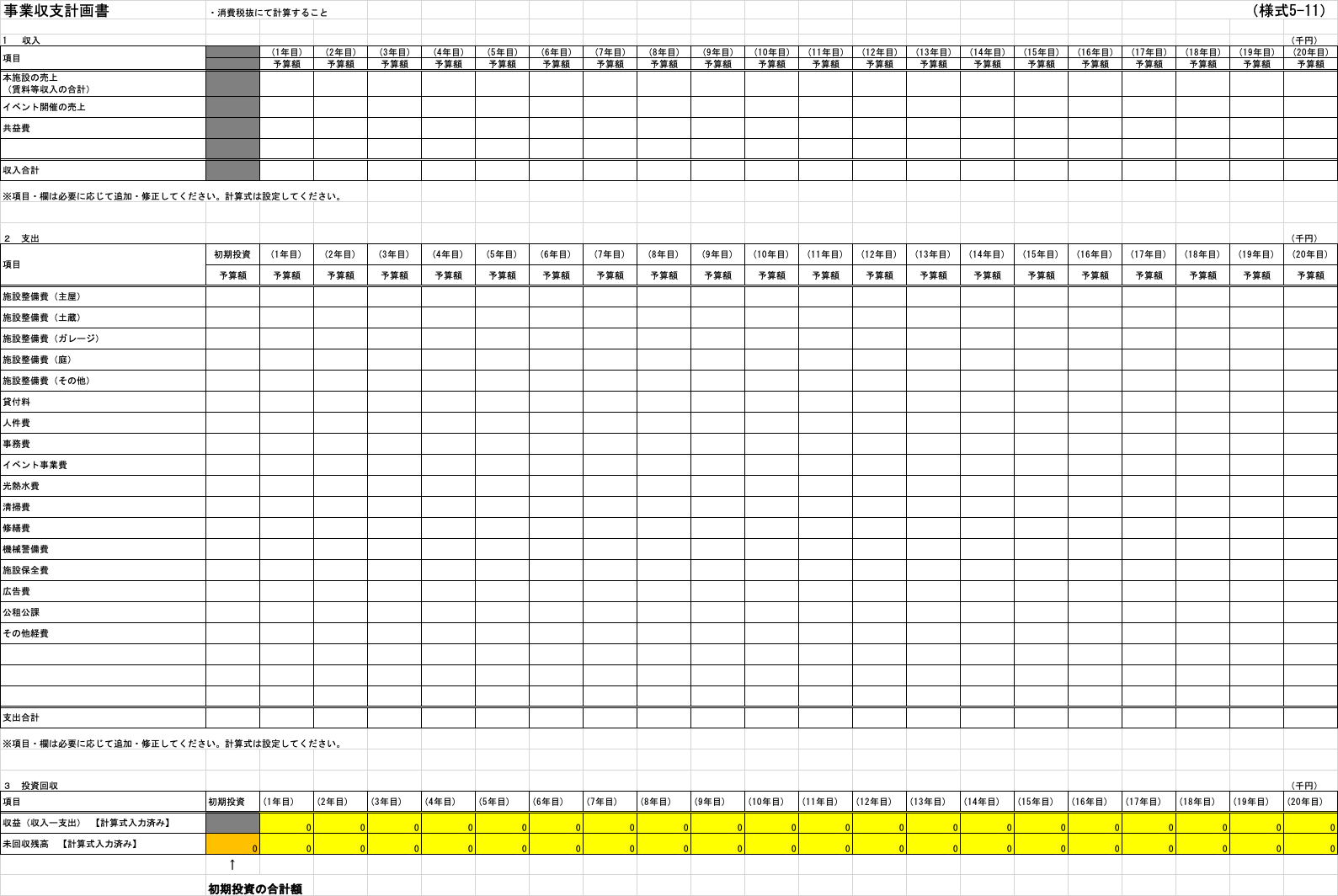 （様式５-12）９　開業までのフローに関する提案書　類様式番号提出　　　部数書式　　　　　　　　サイズ書式　　　　　　　　サイズファイル形式ファイル形式枚数枚数１　募集要項等に関する提出書類１　募集要項等に関する提出書類１　募集要項等に関する提出書類１　募集要項等に関する提出書類１　募集要項等に関する提出書類１　募集要項等に関する提出書類１　募集要項等に関する提出書類１　募集要項等に関する提出書類１　募集要項等に関する提出書類□説明会参加申込書様式１-１１部A4A4WordWord１枚１枚□募集要項等に関する質問書様式１-２１部A4A4WordWord１枚１枚□募集要項等に関するCADデータ提供申請書様式１-３１部A4A4WordWord１枚１枚２　参加資格確認に関する提出書類２　参加資格確認に関する提出書類２　参加資格確認に関する提出書類２　参加資格確認に関する提出書類２　参加資格確認に関する提出書類２　参加資格確認に関する提出書類２　参加資格確認に関する提出書類２　参加資格確認に関する提出書類２　参加資格確認に関する提出書類□参加表明書様式２-１１部A4A4WordWord１枚１枚□委任状（グループ応募のみ）様式２-２１部A4A4WordWord適宜適宜□参加資格に関する提出書類（表紙）様式２-３１部A4A4WordWord１枚１枚□参加資格確認申請書　兼　誓約書様式２-４１部A4A4WordWord適宜適宜□応募法人等の連絡先一覧様式２-５１部A4A4WordWord適宜適宜□誓約書（守口市暴力団排除条例）様式２-６１部A4A4WordWord適宜適宜□商業登記簿謄本（提出前３か月以内に発行されたもの）原本１部------□印鑑証明書（提出前３か月以内に発行されたもの）原本１部------□国税の納税証明書　その３の３（法人税、消費税及び地方消費税）原本１部------□地方税の納税証明書　（直近３年分の法人市民税納税証明書）原本１部------３　応募参加辞退に関する提出書類３　応募参加辞退に関する提出書類３　応募参加辞退に関する提出書類３　応募参加辞退に関する提出書類３　応募参加辞退に関する提出書類３　応募参加辞退に関する提出書類３　応募参加辞退に関する提出書類３　応募参加辞退に関する提出書類３　応募参加辞退に関する提出書類□参加辞退届様式３１部A4A4WordWord１枚１枚４　事業提案に関する提出書類（提案貸付料・基本的事項の確認に関する書類）４　事業提案に関する提出書類（提案貸付料・基本的事項の確認に関する書類）４　事業提案に関する提出書類（提案貸付料・基本的事項の確認に関する書類）４　事業提案に関する提出書類（提案貸付料・基本的事項の確認に関する書類）４　事業提案に関する提出書類（提案貸付料・基本的事項の確認に関する書類）４　事業提案に関する提出書類（提案貸付料・基本的事項の確認に関する書類）４　事業提案に関する提出書類（提案貸付料・基本的事項の確認に関する書類）４　事業提案に関する提出書類（提案貸付料・基本的事項の確認に関する書類）４　事業提案に関する提出書類（提案貸付料・基本的事項の確認に関する書類）□事業提案書提出届様式４-１10部A4WordWord１枚１枚□事業提案書  定量的事項（表紙）様式４-２10部A4WordWord１枚１枚□価格提案書（提案貸付料）様式４-３10部A4WordWord１枚１枚書　類様式番号提出　　　部数書式　　　　　　　　サイズファイル形式枚数５　事業提案に関する提出書類（実施体制、定性的事項）５　事業提案に関する提出書類（実施体制、定性的事項）５　事業提案に関する提出書類（実施体制、定性的事項）５　事業提案に関する提出書類（実施体制、定性的事項）５　事業提案に関する提出書類（実施体制、定性的事項）５　事業提案に関する提出書類（実施体制、定性的事項）□事業提案書　定性的事項（表紙）様式５-１10部A4Word１枚□会社概要書様式５-２10部A4Word適宜□事業責任者経歴書様式５-３10部A4Word適宜□実施体制図様式５-４10部A4Word１枚□事業の実施方針・コンセプトに関する提案様式５-５10部A4Word２枚□導入機能内容に関する提案様式５-６10部A4Word５枚□活用プラン・施設計画に関する提案様式５-７10部A4Word５枚□管理運営計画に関する提案様式５-８10部A4Word２枚□協力法人の連絡先様式５-９10部A4Word適宜□事業計画に関する提案様式5-1010部A4Word２枚□事業計画に関する提案（事業収支計画表）様式5-1110部A3Excel適宜□開業までのフローに関する提案様式5-1210部A4Word１枚□過去3年分の貸借対照表、損益計算書（販売費及び一般管理費の明細つき）、附属明細書又は財産目録、株式会社の場合は過去3年間の監査報告書（会計監査人がいる場合には、独立監査人の監査報告書）任意10部---会社名会社所在地担当者氏名担当者所属・役職電話番号ファックス番号メールアドレス参加者氏名No資料名頁数質問内容１２３４５提供希望ＣＡＤデータ名敷地図及び敷地分割図現況図（平面図、断面図、立面図）改修イメージ図　　　　　　　（すべてＤＸＦ形式）氏名所属・役職電話番号ﾌｧｯｸｽ番号ﾒｰﾙｱﾄﾞﾚｽ構成法人所在地商号又は名称代表者職・氏名　　　　　　　　　　　　　　　　　　　　　　印構成法人所在地商号又は名称代表者職・氏名　　　　　　　　　　　　　　　　　　　　　　印構成法人所在地商号又は名称代表者職・氏名　　　　　　　　　　　　　　　　　　　　　　印構成法人所在地商号又は名称代表者職・氏名　　　　　　　　　　　　　　　　　　　　　　印受任者所在地商号又は名称代表者職・氏名　　　　　　　　　　　　　　　　　　　　　　印委任事項提案募集への参加表明に関する件参加資格確認申請に関する件応募辞退に関する件提案に関する件復代理人の選任及び解任に関する件応募法人又は応募グループ代表法人名番号法人の役割応募法人又は応募グループの構成法人応募法人又は応募グループの構成法人１所在地商号又は名称代表者職・氏名印２所在地商号又は名称代表者職・氏名印３所在地商号又は名称代表者職・氏名印４所在地商号又は名称代表者職・氏名印１応募法人・代表法人商号または名称１応募法人・代表法人所在地１応募法人・代表法人担当者名１応募法人・代表法人所属１応募法人・代表法人電話番号１応募法人・代表法人FAX番号１応募法人・代表法人ﾒｰﾙｱﾄﾞﾚｽ２構成法人商号または名称２構成法人所在地２構成法人担当者名２構成法人所属２構成法人電話番号２構成法人FAX番号２構成法人ﾒｰﾙｱﾄﾞﾚｽ３構成法人商号または名称３構成法人所在地３構成法人担当者名３構成法人所属３構成法人電話番号３構成法人FAX番号３構成法人ﾒｰﾙｱﾄﾞﾚｽ４構成法人商号または名称４構成法人所在地４構成法人担当者名４構成法人所属４構成法人電話番号４構成法人FAX番号４構成法人ﾒｰﾙｱﾄﾞﾚｽ役　職性別生 年 月 日住　　　所（住民登録地）　　　　・　　・　　　　　　・　　・　　　　　　・　　・　　　　　　・　　・　　　　　　・　　・　　　　　　・　　・　　　　　　・　　・　　　　　　・　　・　　　　　　・　　・　　　　　　・　　・　　応募法人又は応募グループ代表法人名月額提案貸付料総額					円／月主屋円／月土蔵円／月ガレージ円／月応募法人又は応募グループ代表法人名代表法人・構成員（該当する方に〇）名　称名　称連絡担当者（構成員の場合は記載不要）所　属所　属代表法人・構成員（該当する方に〇）連絡担当者（構成員の場合は記載不要）役職・氏名役職・氏名代表法人・構成員（該当する方に〇）所在地所在地連絡担当者（構成員の場合は記載不要）役職・氏名役職・氏名代表法人・構成員（該当する方に〇）連絡担当者（構成員の場合は記載不要）電話番号(内線)電話番号(内線)代表法人・構成員（該当する方に〇）連絡担当者（構成員の場合は記載不要）F A XF A X代表法人・構成員（該当する方に〇）ホームページアドレスホームページアドレス連絡担当者（構成員の場合は記載不要）F A XF A X代表法人・構成員（該当する方に〇）連絡担当者（構成員の場合は記載不要）E-mailE-mail設立年月設立年月資本金(円)資本金(円)年間売上高（円）年間売上高（円）従業員数(人)従業員数(人)支社(支店)支社(支店)関連会社関連会社会社の特色業務実績等会社の特色業務実績等１　法人名２　氏名（フリガナ）３　生年月日西暦　　　　　　年　　　月　　　日　生４　部署・役職５　専門分野６　資格（　取得年月日、交付番号　）７　類似実績※類似施設（築100年以上の古民家活用（民間・公共問わず）による商業・地域コミュニティ施設等）の実績を記入してください。主に、「事業者選定基準」に記載した施設運営段階での「実施体制」について、「評価のポイント」を参考に特に提案したい点を簡潔にまとめ、1枚以内で記入すること。なお、「評価のポイント」は例示であり、評価にあたっては、本項目に関連する他の提案事項も評価する場合もあることに留意すること。図面、図表や写真等でわかりやすく表現すること。本様式の記入に際しては、少なくとも以下の内容を明らかにすること。配置人員や協力企業等の役割、責任の明確性及び適切性（グループ参加の場合は、代表企業、構成法人の役割を明記する）設計支援、基本協定、契約、管理運営等の円滑な協議への実施体制エリアマネジメント等の実務経験を有する人材、企業など、適切な専門性や実績を持った人員の配置主に、「事業者選定基準」に記載した定性的事項審査項目の「事業の実施方針・コンセプト」について、「評価のポイント」を参考に特に提案したい点を簡潔にまとめ、２枚以内で記入すること。なお、「評価のポイント」は例示であり、評価にあたっては、本項目に関連する他の提案事項も評価する場合もあることに留意すること。図面、図表や写真等でわかりやすく表現すること。本様式の記入に際しては、少なくとも以下の内容を明らかにすること。本事業に対する取り組み姿勢（特に守口市駅北側エリアリノベーション戦略実現への貢献姿勢等）事業の実施方針・コンセプトの明快さ・独自性本事業の基本方針及び活用方針に対する理解度主に、「事業者選定基準」に記載した定性的事項審査項目の「導入機能内容」について、「評価のポイント」を参考に特に提案したい点を簡潔にまとめ、５枚以内で記入すること。なお、「評価のポイント」は例示であり、評価にあたっては、本項目に関連する他の提案事項も評価する場合もあることに留意すること。図面、図表や写真等でわかりやすく表現すること。本様式の記入に際しては、少なくとも以下の内容を明らかにすること。「守口の個性」を象徴する、街のシンボル、自慢できる場、シビックプライド醸成に資するなど、まちづくりの象徴となるような活用の提案子育て世代の居場所となる場づくりと、高質な雰囲気の大人の居場所、庭園を生かす複合的な建物活用の提案文禄堤による立体性のある都市空間、立地希少性を活かし、ダブルファサードによる商環境形成を促し、文禄堤の歴史性を継承する提案地域の企業・事業者の出店や事業参加、新規創業、地元の雇用創出、地産地消の取組につながる提案主に、「事業者選定基準」に記載した定性的事項審査項目の「活用プラン・施設計画」について、「評価のポイント」を参考に特に提案したい点を簡潔にまとめ、５枚以内で記入すること。なお、「評価のポイント」は例示であり、評価にあたっては、本項目に関連する他の提案事項も評価する場合もあることに留意すること。図面、図表や写真等でわかりやすく表現すること。本様式の記入に際しては、少なくとも以下の内容を明らかにすること。歴史的意匠性を尊重した施設計画、内装提案。旧徳永家住宅の建築的特徴を生かした魅力的な活用イメージ文禄堤への回遊誘導を意識し、主屋・土蔵とガレージを行き来する相乗効果を図る活用提案や動線計画市役所跡地活用事業や周辺エリアと連続した店舗等への活用、賑わいづくりに寄与する計画魅力的な庭園の活用高齢者や子ども、妊婦、障がいのある人等をはじめ、市民・来訪者すべての人が利用しやすいユニバーサルデザインへの配慮歩行者・自転車来訪者への安全性、車道の通行に支障をきたさない動線や駐輪場等の計画近隣に与える影響（光害、騒音、震動、臭気、景観等）への配慮主に、「事業者選定基準」に記載した定性的事項審査項目の「管理運営計画」について、「評価のポイント」を参考に特に提案したい点を簡潔にまとめ、２枚以内で記入すること。なお、「評価のポイント」は例示であり、評価にあたっては、本項目に関連する他の提案事項も評価する場合もあることに留意すること。図面、図表や写真等でわかりやすく表現すること。本様式の記入に際しては、少なくとも以下の内容を明らかにすること。・守口市駅北側エリアプラットフォームへの参画、各種団体が実施する守口都市核における地域活性化の取組と連携した運営姿勢・地域との連携、イベント、情報発信などの集客PRの取り組み・提案内容を実現し持続させるための管理運営体制の工夫・庭園の植栽管理や清掃など、建物の美観を維持するための適切な管理計画・市による経営等モニタリングへの協力体制・姿勢法人No協力法人の業務内容項目名称１商号または名称１担当者名１所属１所在地１電話番号１FAX番号１電子ﾒｰﾙｱﾄﾞﾚｽ２商号または名称２担当者名２所属２所在地２電話番号２FAX番号２電子ﾒｰﾙｱﾄﾞﾚｽ３商号または名称３担当者名３所属３所在地３電話番号３FAX番号３電子ﾒｰﾙｱﾄﾞﾚｽ主に、「事業者選定基準」に記載した定性的事項審査項目の「事業計画」について、「評価のポイント」を参考に特に提案したい点を簡潔にまとめ、2枚以内で記入すること。なお、「評価のポイント」は例示であり、評価にあたっては、本項目に関連する他の提案事項も評価する場合もあることに留意すること。図面、図表や写真等でわかりやすく表現すること。本様式の記入に際しては、少なくとも以下の内容を明らかにすること。事業収支計画の前提条件、ポイントリスク管理体制、リスクの捉え方・対応方針主に、「事業者選定基準」に記載した定性的事項審査項目の、「開業までのフロー」について、「評価のポイント」を参考に特に提案したい点を簡潔にまとめ、1枚以内で記入すること。なお、「評価のポイント」は例示であり、評価にあたっては、本項目に関連する他の提案事項も評価する場合もあることに留意すること。本様式の記入に際しては、少なくとも以下の内容を明らかにすること。事業実施フロー及び建物引渡し以降の工事・開業までの工程